Närvarolista - Föreningen Lästringebygden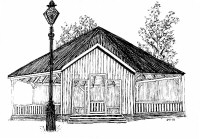 Aktivitet:Datum:Antal närvarande:

Namn: